Psychology Students’ Association of UBC
2017-2018 Executive Position Application Form 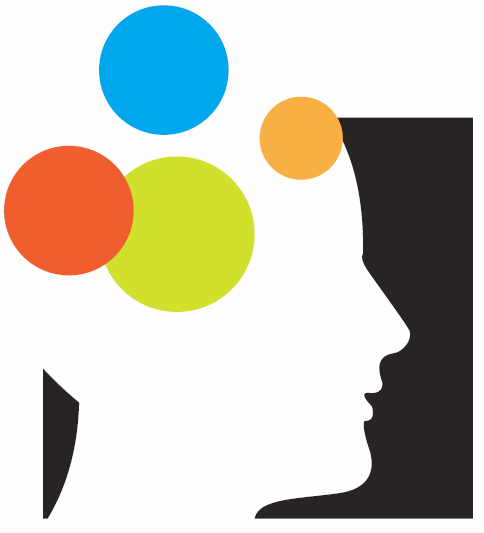 Please give detailed responses to the following questions:
Statement of Interest: 
Please introduce yourself and explain your motivation and interest towards becoming a PSA executive. Membership Status: 
Are you currently a PSA member? If not, please tell us what draws you to apply for the PSA executive position as a non-member in your Statement of Interest.Goal Exploration: 
In your opinion, what does PSA do well and what would you do to make things better for the future? Please include your vision and a list of realistic goals you promise to pursue as a PSA executive and what you will do in order to reach the goals and fulfill your obligations.Commitment: 
Being an executive of PSA means that you represent the department and as such, you are held to high standards. You must always be responsible, reliable, hard-working and a team player. You must also be able to give the necessary time to contribute positively to PSA, which may range from a couple to several hours per week, including office hours. Are you willing and able to make this commitment should you be elected as an executive of PSA? 
Yes / NoElection: 
Candidates for an executive position MUST participate in an elections forum to speak to students about their qualifications and goals for PSA. Are you willing and able to do this? 
Yes / No I affirm that the materials I am providing on and with this application are accurate.
Please send your completed application with a resume to PSA at volunteerforpsa@gmail.com or slide it underneath the PSA office door (Kenny 2007) no later than 11:59pm, March 31 (Friday). Late applicants will not be considered as eligible as election candidates.____________________________________________________________________SignatureDate